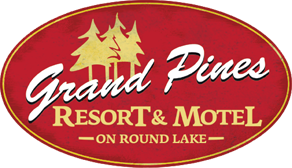 Meetings and EventsWelcome to Grand Pines Resort nestled on over 1,500 ft. of frontage on stunning Big and Little Round Lakes in world-renowned !  We comprise of approximately 2,500 sq. ft. of meeting and event space divided between two separate locations, and can accommodate groups of 10 to 150.  Patrons benefit from our lodging collection, 20 Northwood’s-Themed Cabins and 10 Motel rooms, as they can provide the ideal match for individual needs and budgets...an event here is a true “up north” occasion!Famous Dave’s Conference CenterStandalone building located in the Northeast corner of the Resort’s main parking lot, this space features two separate rooms, as well as a built in bar.  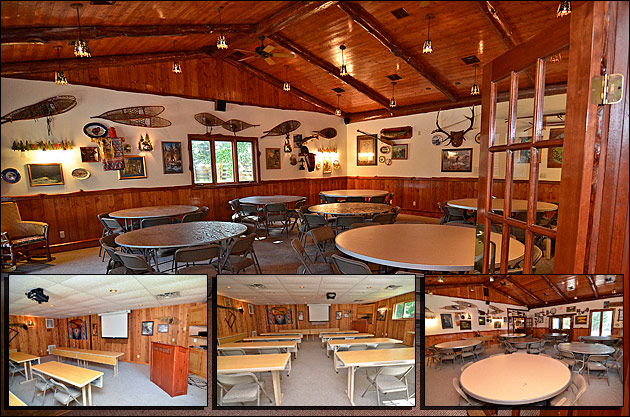 Majestic Pines – Main Entry Room Room Size – 750 sq. ft.Setup Styles – Banquet (8 people per table), Classroom (long, thin tables for 3 people), Theater (chairs only), Boardroom and U-ShapeRoyal Oaks – Side Room Room Size – 868 sq. ft.Setup Styles – Banquet (8 people per table), Classroom (long, thin tables for 3 people), Theater (chairs only), Boardroom and U-Shape FeaturesBuilt-in screen and ceiling projector located in Royal OaksRestrooms, men and women, located in between both roomsCatering services must be provided by a licensed caterer Your Grand Pines contact can help coordinateParking available in the Resort main parking lotRates Full Day - $200 for both rooms or $150 for one room Half Day - $100 for both rooms or $75 for one room (maximum of 4 hours)IncludedAccess to space one hour prior to beginning of event to setup, and one hour after event to tear downTable and chairs will be setup as requestedAV equipment setup as predetermined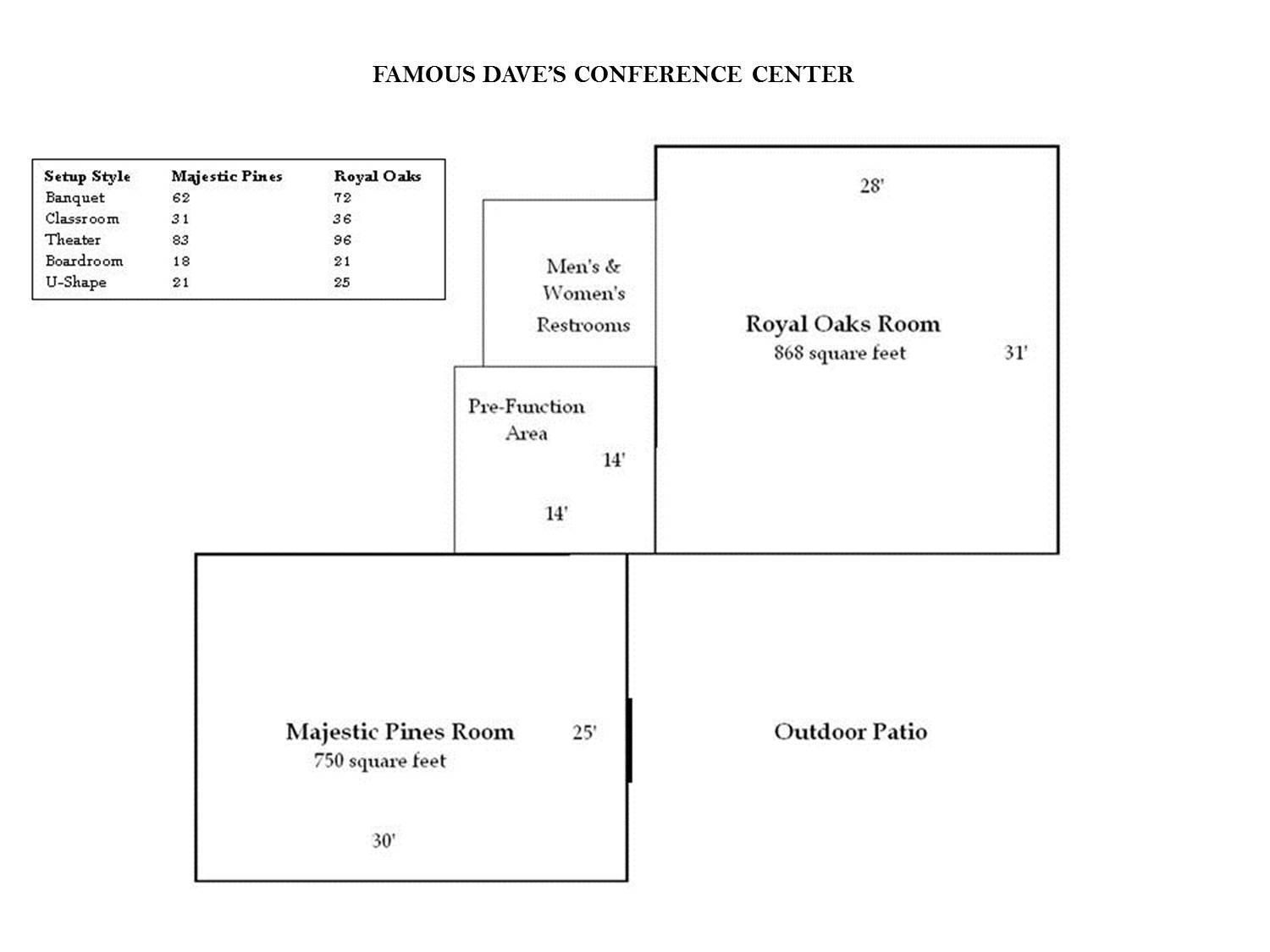 Grand Pines Motel – Whispering PinesConnected to our 10-room Motel on Little Round Lake, the open floor plan makes the space desirable for many different functions.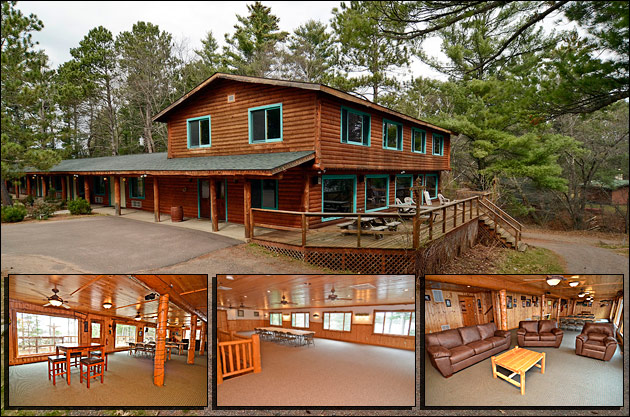 Whispering Pines Lower (Main)Room Size – 936 sq. ft.Setup Styles – Rectangular banquet tablesWe only have tables and chairs for up to 50 people, the space can accommodate more, you are welcome to bring in additional seatingFeaturesCatering Kitchen, includesRefrigeratorStove/OvenMicrowaveCoffee MakerLarge Deck OutsideRestrooms – Men and Women Rates Full Day - $100 Half Day - $75 (maximum of 4 hours)IncludedAccess to space one hour prior to beginning of event to setup, and one hour after event to tear downTable and chairs (arranged as predetermined)Any other equipment would need to be brought in and setup by clientUse of Catering Kitchen (if renting both levels, or the main level only)Client responsible for catering services, catering services must be provided by a licensed caterer, your Grand Pines contact can help coordinateParking available at Motel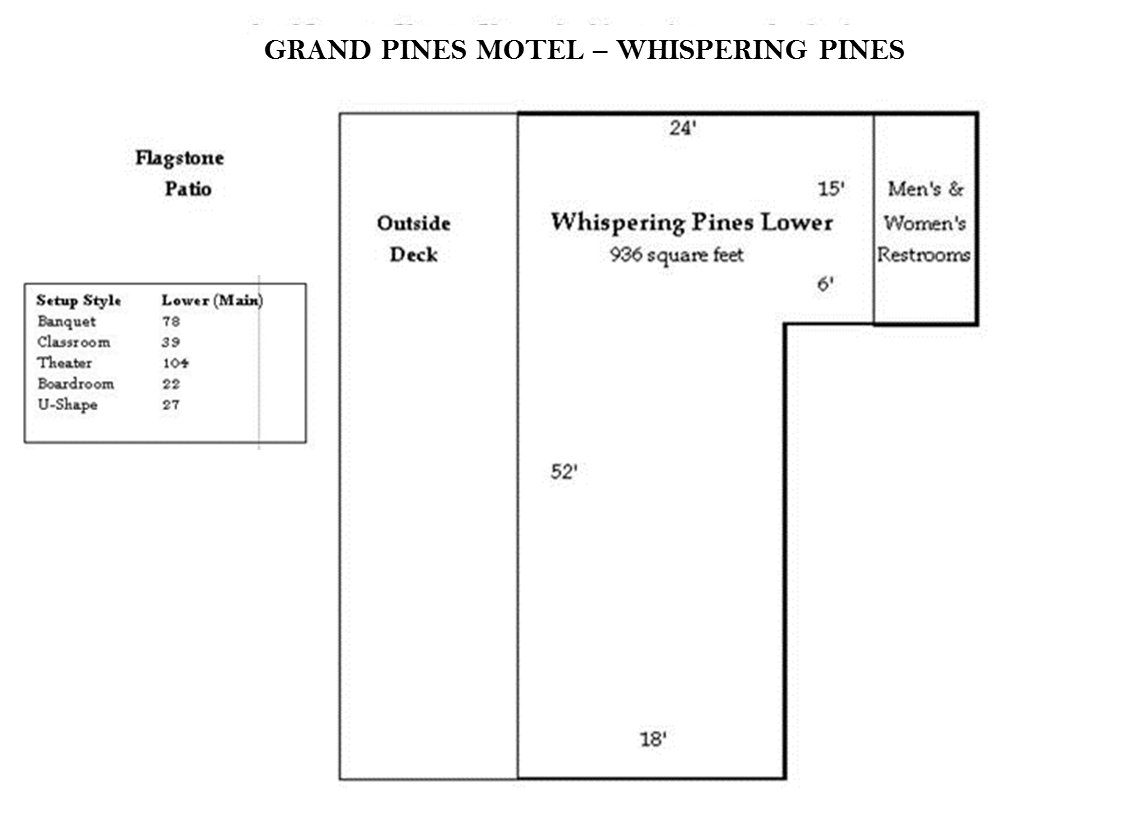 Grand Pines Resort Lodging is available for groups at a discounted rate during certain times of the year.  Please contact our Grand Pines Group Representative about your event today!  Looking for some additional activities for your group…we can accommodate that for you as well.  We look forward to working with you and your group!  Contact us at 715-462-4006 or grandpinesgroups@gmail.com.